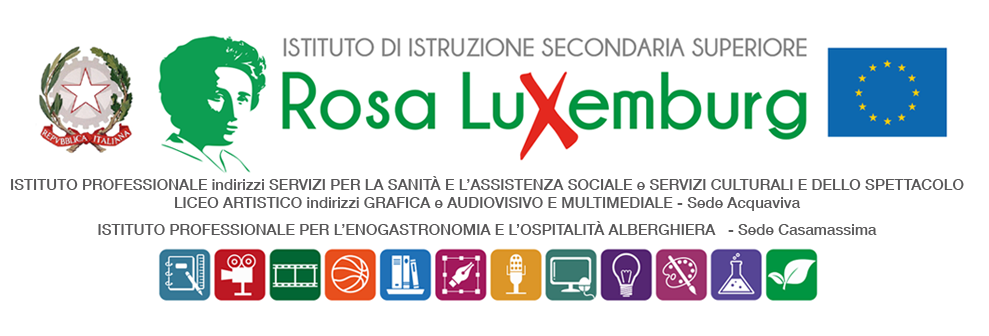 AUTORIZZAZIONE DEI GENITORIIl/La sottoscritto/a…………………………………………………………………...…………………. genitore dell’alunno/a………………………………………………………..frequentante la classe……………….. indirizzo………………………. AUTORIZZAil/la proprio/a figlio/a a partecipare all’attività di orientamento valida per il PCTO che si terrà a Casamassima, il giorno 21 novembre p.v, per celebrare la Giornata dei diritti dell’infanzia e dell’adolescenza. Gli studenti saranno impegnati secondo il seguente orario.Mattina: corteo con arrivo a Piazzale Nazariantz dalle ore 9:15 alle ore 13:15, con rientro a scuola al termine dell’evento (trasporto a carico della scuola); Pomeriggio: presso l’Auditorium della sede di Casamassima, dalle ore 17:00 alle ore 19:00 (trasporto autonomo)Le classi verranno regolarmente affiancate per tutta la durata dell’attività dal docente tutor.Il sottoscritto, con la presente, esonera la scuola da ogni responsabilità riguardo all’incolumità delle persone e delle cose e al comportamento degli alunni. Dichiara di assumersi le responsabilità (art. 2048 del Codice Civile) derivanti da inosservanza da parte del/la proprio/a figlio/a delle disposizioni impartite dagli insegnanti e da cause indipendenti dall’organizzazione scolastica. Data……………………. Firma del genitore ………………………………………